         ГУ МВД России                по г. Санкт-Петербургу               и Ленинградской области                               ОТДЕЛ МИНИСТЕРСТВА ВНУТРЕННИХ  ДЕЛ	РОССИЙСКОЙ  ФЕДЕРАЦИИ         по ПЕТРОДВОРЦОВОМУ РАЙОНУ              г. САНКТ-ПЕТЕРБУРГА (ОМВД Россиипо Петродворцовому району г. СПб)        ул.   Первого Мая,  д.3,  г. Петергоф,                     Санкт-Петербург,  198504 _______________№_________________			Уважаемый Дмитрий Александрович!В связи со служебной необходимостью и в целях информирования жителей Петродворцового района г. Санкт-Петербурга, прошу оказать содействие в размещении в средствах массовой информации Петродворцового района г. СПб, включая муниципальные средства массовой информации, следующую информацию о деятельности отдела по вопросам миграции ОМВД России по Петродворцовому району г. СПб:1. Указ Президента Российской Федерации от 24 апреля 2019 г. № 183 «Об определении в гуманитарных целях категорий лиц, имеющих право обратиться с заявлениями о приеме в гражданство Российской Федерации в упрощенном порядке»  (приложение 1);	Прошу направить в наш адрес сведения о размещении информации, с указанием источников и дат размещения, с пометкой для ОВМ ОМВД России.Приложение: информация на _10_ л.Начальник   							    		Р.Р. ЗахарянИсп. В.Ю. Хаяркина573-52-99Приложение 1УКАЗПРЕЗИДЕНТА РОССИЙСКОЙ ФЕДЕРАЦИИО ВНЕСЕНИИ ИЗМЕНЕНИЙВ УКАЗ ПРЕЗИДЕНТА РОССИЙСКОЙ ФЕДЕРАЦИИОТ 24 АПРЕЛЯ 2019 Г. N 183 "ОБ ОПРЕДЕЛЕНИИ В ГУМАНИТАРНЫХЦЕЛЯХ КАТЕГОРИЙ ЛИЦ, ИМЕЮЩИХ ПРАВО ОБРАТИТЬСЯ С ЗАЯВЛЕНИЯМИО ПРИЕМЕ В ГРАЖДАНСТВО РОССИЙСКОЙ ФЕДЕРАЦИИ В УПРОЩЕННОМПОРЯДКЕ" И УКАЗ ПРЕЗИДЕНТА РОССИЙСКОЙ ФЕДЕРАЦИИОТ 29 АПРЕЛЯ 2019 Г. N 187 "ОБ ОТДЕЛЬНЫХ КАТЕГОРИЯХИНОСТРАННЫХ ГРАЖДАН И ЛИЦ БЕЗ ГРАЖДАНСТВА, ИМЕЮЩИХПРАВО ОБРАТИТЬСЯ С ЗАЯВЛЕНИЯМИ О ПРИЕМЕ В ГРАЖДАНСТВОРОССИЙСКОЙ ФЕДЕРАЦИИ В УПРОЩЕННОМ ПОРЯДКЕ"1. Внести в Указ Президента Российской Федерации от 24 апреля 2019 г. N 183 "Об определении в гуманитарных целях категорий лиц, имеющих право обратиться с заявлениями о приеме в гражданство Российской Федерации в упрощенном порядке" (Собрание законодательства Российской Федерации, 2019, N 17, ст. 2071; 2020, N 13, ст. 1906; N 45, ст. 7094) следующие изменения:а) в пункте 1 слова "лица, постоянно проживающие на территориях отдельных районов Донецкой и Луганской областей Украины" заменить словами "граждане Украины, Донецкой Народной Республики или Луганской Народной Республики, постоянно проживающие на территории Донецкой Народной Республики или Луганской Народной Республики";б) в пункте 2:в подпункте "б":абзац второй изложить в следующей редакции:"документ, удостоверяющий личность и гражданство Украины, Донецкой Народной Республики или Луганской Народной Республики, с отметкой о регистрации по месту жительства на территории Донецкой Народной Республики или Луганской Народной Республики;";абзац четвертый признать утратившим силу;дополнить подпунктом "в" следующего содержания:"в) представляют перевод на русский язык всех прилагаемых к заявлению о приеме в гражданство Российской Федерации документов, выполненных не на русском языке.";в) приложение изложить в новой редакции (прилагается).2. Внести в Указ Президента Российской Федерации от 29 апреля 2019 г. N 187 "Об отдельных категориях иностранных граждан и лиц без гражданства, имеющих право обратиться с заявлениями о приеме в гражданство Российской Федерации в упрощенном порядке" (Собрание законодательства Российской Федерации, 2019, N 18, ст. 2226; N 29, ст. 4007; 2020, N 13, ст. 1906) следующие изменения:а) пункт 1 дополнить подпунктом "в.1" следующего содержания:"в.1) гражданам Донецкой Народной Республики и Луганской Народной Республики, имеющим разрешение на временное проживание, вид на жительство, удостоверение беженца, свидетельство о предоставлении временного убежища или свидетельство участника Государственной программы по оказанию содействия добровольному переселению в Российскую Федерацию соотечественников, проживающих за рубежом, а также их детям, в том числе усыновленным (удочеренным), супругам и родителям;";б) в пункте 4:в абзаце третьем подпункта "б" слова "в том числе выданный органами, фактически действующими на территориях отдельных районов названных областей" заменить словами "выданный государственными органами или органами местного самоуправления Донецкой Народной Республики или Луганской Народной Республики";дополнить подпунктом "б.1" следующего содержания:"б.1) гражданами Донецкой Народной Республики и Луганской Народной Республики, названными в подпункте "в.1" пункта 1 настоящего Указа, - один из документов, подтверждающих право на пребывание (проживание) в Российской Федерации (разрешение на временное проживание, вид на жительство, удостоверение беженца, свидетельство о предоставлении временного убежища), или свидетельство участника Государственной программы по оказанию содействия добровольному переселению в Российскую Федерацию соотечественников, проживающих за рубежом;";подпункт "в" изложить в следующей редакции:"в) иностранными гражданами и лицами без гражданства, названными в подпункте "г" пункта 1 настоящего Указа, - вид на жительство, выданный в соответствии с подпунктом 8 пункта 2 статьи 8 Федерального закона от 25 июля 2002 г. N 115-ФЗ "О правовом положении иностранных граждан в Российской Федерации", или вид на жительство и справка о реабилитации, выданная органом внутренних дел, органом прокуратуры Российской Федерации либо судом, или вид на жительство и документ, выданный органом внутренних дел, содержащий информацию о принятом решении о реабилитации конкретного лица;";в) приложение изложить в новой редакции (прилагается).3. Настоящий Указ вступает в силу со дня его подписания.ПрезидентРоссийской ФедерацииВ.ПУТИНМосква, Кремль4 мая 2022 годаN 255Приложение N 1к Указу ПрезидентаРоссийской Федерацииот 4 мая 2022 г. N 255"Приложениек Указу ПрезидентаРоссийской Федерацииот 24 апреля 2019 г. N 183(в редакции УказаПрезидента Российской Федерацииот 4 мая 2022 г. N 255)Приложение N 2к Указу ПрезидентаРоссийской Федерацииот 4 мая 2022 г. N 255"Приложениек Указу ПрезидентаРоссийской Федерацииот 29 апреля 2019 г. N 187(в редакции УказаПрезидента Российской Федерацииот 4 мая 2022 г. N 255)Примечания:1. К заявлению прилагаются три фотографии размером 3 x 4 сантиметра.2. Проставляется гербовая печать территориального органа Министерства внутренних дел Российской Федерации.3. Заявление заполняется от руки или с использованием технических средств (пишущих машинок, компьютеров), без сокращений, аббревиатур, исправлений и прочерков. Ответы на вопросы должны быть исчерпывающими. Текст, написанный от руки, должен быть разборчивым.4. Если супруги одновременно обращаются по вопросу приобретения гражданства Российской Федерации, дети вписываются в заявление одного из родителей. Если гражданство ребенка не изменяется, заявитель указывает это в данной графе.5. Указываются неснятые и непогашенные судимости.6. Проставляется гербовая печать территориального органа Министерства внутренних дел Российской Федерации.".МестодляфотографииМестодляфотографииМестодляфотографииМ.П.ЗАЯВЛЕНИЕI. Прошу провести проверочные мероприятия, необходимые для обращения по вопросу приема в гражданство Российской Федерации.I. Прошу провести проверочные мероприятия, необходимые для обращения по вопросу приема в гражданство Российской Федерации.I. Прошу провести проверочные мероприятия, необходимые для обращения по вопросу приема в гражданство Российской Федерации.I. Прошу провести проверочные мероприятия, необходимые для обращения по вопросу приема в гражданство Российской Федерации.I. Прошу провести проверочные мероприятия, необходимые для обращения по вопросу приема в гражданство Российской Федерации.1. Фамилия, имя, отчество (при наличии)1. Фамилия, имя, отчество (при наличии)1. Фамилия, имя, отчество (при наличии)1. Фамилия, имя, отчество (при наличии)(в случае измененияфамилии, имени, отчества (при наличии) указать прежние фамилию, имя,фамилии, имени, отчества (при наличии) указать прежние фамилию, имя,фамилии, имени, отчества (при наличии) указать прежние фамилию, имя,фамилии, имени, отчества (при наличии) указать прежние фамилию, имя,фамилии, имени, отчества (при наличии) указать прежние фамилию, имя,отчество (при наличии), причину и дату изменения)отчество (при наличии), причину и дату изменения)отчество (при наличии), причину и дату изменения)отчество (при наличии), причину и дату изменения)отчество (при наличии), причину и дату изменения)2. Число, месяц, год и место рождения2. Число, месяц, год и место рождения2. Число, месяц, год и место рождения2. Число, месяц, год и место рождения3. Пол(мужской, женский)(мужской, женский)(мужской, женский)(мужской, женский)4. Гражданство  какого иностранного государства имеете в настоящеевремя (имели прежде) _____________________________________________4. Гражданство  какого иностранного государства имеете в настоящеевремя (имели прежде) _____________________________________________4. Гражданство  какого иностранного государства имеете в настоящеевремя (имели прежде) _____________________________________________4. Гражданство  какого иностранного государства имеете в настоящеевремя (имели прежде) _____________________________________________4. Гражданство  какого иностранного государства имеете в настоящеевремя (имели прежде) _____________________________________________5. Семейное положение5. Семейное положение(женат (холост), замужем (незамужняя), разведен(а),(женат (холост), замужем (незамужняя), разведен(а),(женат (холост), замужем (незамужняя), разведен(а),номер свидетельства о браке (разводе), дата и место выдачи)номер свидетельства о браке (разводе), дата и место выдачи)номер свидетельства о браке (разводе), дата и место выдачи)номер свидетельства о браке (разводе), дата и место выдачи)номер свидетельства о браке (разводе), дата и место выдачи)6. Адрес места жительства, телефон6. Адрес места жительства, телефон6. Адрес места жительства, телефон7. Одновременно прошу провести проверочные мероприятия в отношении моих несовершеннолетних детей, подопечных (сын, дочь, фамилия, имя, отчество (при наличии), число, месяц, год и место рождения, гражданство)7. Одновременно прошу провести проверочные мероприятия в отношении моих несовершеннолетних детей, подопечных (сын, дочь, фамилия, имя, отчество (при наличии), число, месяц, год и место рождения, гражданство)7. Одновременно прошу провести проверочные мероприятия в отношении моих несовершеннолетних детей, подопечных (сын, дочь, фамилия, имя, отчество (при наличии), число, месяц, год и место рождения, гражданство)7. Одновременно прошу провести проверочные мероприятия в отношении моих несовершеннолетних детей, подопечных (сын, дочь, фамилия, имя, отчество (при наличии), число, месяц, год и место рождения, гражданство)7. Одновременно прошу провести проверочные мероприятия в отношении моих несовершеннолетних детей, подопечных (сын, дочь, фамилия, имя, отчество (при наличии), число, месяц, год и место рождения, гражданство)8. Вместе с заявлением представляю следующие документы(вид документа, серия и (или) номер, кем и когда выдан)(вид документа, серия и (или) номер, кем и когда выдан)Даю согласие на обработку персональных данных, указанных в заявлении.Подлинность представленных документов и достоверность изложенных данных подтверждаю.Даю согласие на обработку персональных данных, указанных в заявлении.Подлинность представленных документов и достоверность изложенных данных подтверждаю.(дата подачи заявления)(подпись заявителя)(дата приема заявления)(подпись уполномоченного лица)II. Прошу принять меня в гражданство Российской Федерации на основании части восьмой статьи 14 Федерального закона от 31 мая 2002 г. N 62-ФЗ "О гражданстве Российской Федерации".Одновременно со мной прошу принять в гражданство Российской Федерации моих несовершеннолетних детей, подопечных (сын, дочь, фамилия, имя, отчество (при наличии), число, месяц, год и место рождения, гражданство)Одновременно со мной прошу принять в гражданство Российской Федерации моих несовершеннолетних детей, подопечных (сын, дочь, фамилия, имя, отчество (при наличии), число, месяц, год и место рождения, гражданство)Одновременно со мной прошу принять в гражданство Российской Федерации моих несовершеннолетних детей, подопечных (сын, дочь, фамилия, имя, отчество (при наличии), число, месяц, год и место рождения, гражданство)Одновременно со мной прошу принять в гражданство Российской Федерации моих несовершеннолетних детей, подопечных (сын, дочь, фамилия, имя, отчество (при наличии), число, месяц, год и место рождения, гражданство)Одновременно со мной прошу принять в гражданство Российской Федерации моих несовершеннолетних детей, подопечных (сын, дочь, фамилия, имя, отчество (при наличии), число, месяц, год и место рождения, гражданство)Сведения о другом родителе указанных детей (фамилия, имя, отчество (при наличии), гражданство, место жительства)Сведения о другом родителе указанных детей (фамилия, имя, отчество (при наличии), гражданство, место жительства)Сведения о другом родителе указанных детей (фамилия, имя, отчество (при наличии), гражданство, место жительства)Заявляю об отсутствии обстоятельств, которые могут послужить основанием для отклонения настоящего заявления в соответствии со статьей 16 Федерального закона от 31 мая 2002 г. N 62-ФЗ "О гражданстве Российской Федерации".Заявляю об отсутствии обстоятельств, которые могут послужить основанием для отклонения настоящего заявления в соответствии со статьей 16 Федерального закона от 31 мая 2002 г. N 62-ФЗ "О гражданстве Российской Федерации".(подпись заявителя)III. В случае приема меня в гражданство Российской Федерации обязуюсь быть верным России, добросовестно выполнять свой гражданский долг и нести обязанности в соответствии с Конституцией Российской Федерации и законодательством Российской Федерации.Я предупрежден(а), что в соответствии со статьей 22 Федерального закона от 31 мая 2002 г. N 62-ФЗ "О гражданстве Российской Федерации" решение о приеме меня в гражданство Российской Федерации подлежит отмене в случае, если такое решение принято на основании подложных документов или заведомо ложных сведений, либо в случае моего отказа от принесения Присяги гражданина Российской Федерации.III. В случае приема меня в гражданство Российской Федерации обязуюсь быть верным России, добросовестно выполнять свой гражданский долг и нести обязанности в соответствии с Конституцией Российской Федерации и законодательством Российской Федерации.Я предупрежден(а), что в соответствии со статьей 22 Федерального закона от 31 мая 2002 г. N 62-ФЗ "О гражданстве Российской Федерации" решение о приеме меня в гражданство Российской Федерации подлежит отмене в случае, если такое решение принято на основании подложных документов или заведомо ложных сведений, либо в случае моего отказа от принесения Присяги гражданина Российской Федерации.III. В случае приема меня в гражданство Российской Федерации обязуюсь быть верным России, добросовестно выполнять свой гражданский долг и нести обязанности в соответствии с Конституцией Российской Федерации и законодательством Российской Федерации.Я предупрежден(а), что в соответствии со статьей 22 Федерального закона от 31 мая 2002 г. N 62-ФЗ "О гражданстве Российской Федерации" решение о приеме меня в гражданство Российской Федерации подлежит отмене в случае, если такое решение принято на основании подложных документов или заведомо ложных сведений, либо в случае моего отказа от принесения Присяги гражданина Российской Федерации.III. В случае приема меня в гражданство Российской Федерации обязуюсь быть верным России, добросовестно выполнять свой гражданский долг и нести обязанности в соответствии с Конституцией Российской Федерации и законодательством Российской Федерации.Я предупрежден(а), что в соответствии со статьей 22 Федерального закона от 31 мая 2002 г. N 62-ФЗ "О гражданстве Российской Федерации" решение о приеме меня в гражданство Российской Федерации подлежит отмене в случае, если такое решение принято на основании подложных документов или заведомо ложных сведений, либо в случае моего отказа от принесения Присяги гражданина Российской Федерации.III. В случае приема меня в гражданство Российской Федерации обязуюсь быть верным России, добросовестно выполнять свой гражданский долг и нести обязанности в соответствии с Конституцией Российской Федерации и законодательством Российской Федерации.Я предупрежден(а), что в соответствии со статьей 22 Федерального закона от 31 мая 2002 г. N 62-ФЗ "О гражданстве Российской Федерации" решение о приеме меня в гражданство Российской Федерации подлежит отмене в случае, если такое решение принято на основании подложных документов или заведомо ложных сведений, либо в случае моего отказа от принесения Присяги гражданина Российской Федерации.(дата)(подпись заявителя)Правильность заполнения заявления и наличие необходимых документов проверил; заявление подписано в моем присутствии, подлинность подписи заявителя удостоверяю.Правильность заполнения заявления и наличие необходимых документов проверил; заявление подписано в моем присутствии, подлинность подписи заявителя удостоверяю.Правильность заполнения заявления и наличие необходимых документов проверил; заявление подписано в моем присутствии, подлинность подписи заявителя удостоверяю.Правильность заполнения заявления и наличие необходимых документов проверил; заявление подписано в моем присутствии, подлинность подписи заявителя удостоверяю.Правильность заполнения заявления и наличие необходимых документов проверил; заявление подписано в моем присутствии, подлинность подписи заявителя удостоверяю.(специальное звание, классный чин, должность, фамилия, инициалы(специальное звание, классный чин, должность, фамилия, инициалы(специальное звание, классный чин, должность, фамилия, инициалыдолжностного лица, принявшего документы)должностного лица, принявшего документы)должностного лица, принявшего документы)(дата)(подпись должностного лица)Регистрационный номер(заполняется должностным лицом)".(наименование территориального органа Министерства внутренних дел Российской Федерации)(наименование территориального органа Министерства внутренних дел Российской Федерации)Регистрационный номер(заполняется должностным лицом)Местодляфотографии <1>Местодляфотографии <1>Местодляфотографии <1>Местодляфотографии <1>М.П. <2>ЗАЯВЛЕНИЕ <3>Прошу принять меня в гражданство Российской Федерации на основании части восьмой статьи 14 Федерального закона от 31 мая 2002 г. N 62-ФЗ "О гражданстве Российской Федерации".Мотивы, побудившие меня обратиться с данным заявлением ______________________________________________________________________________________________________________________________________________________________________________________________________Одновременно со мной прошу принять в гражданство Российской Федерации моих несовершеннолетних детей, подопечных (сын, дочь, фамилия, имя, отчество (при наличии), число, месяц, год и место рождения, гражданство) <4>Одновременно со мной прошу принять в гражданство Российской Федерации моих несовершеннолетних детей, подопечных (сын, дочь, фамилия, имя, отчество (при наличии), число, месяц, год и место рождения, гражданство) <4>Одновременно со мной прошу принять в гражданство Российской Федерации моих несовершеннолетних детей, подопечных (сын, дочь, фамилия, имя, отчество (при наличии), число, месяц, год и место рождения, гражданство) <4>Одновременно со мной прошу принять в гражданство Российской Федерации моих несовершеннолетних детей, подопечных (сын, дочь, фамилия, имя, отчество (при наличии), число, месяц, год и место рождения, гражданство) <4>Одновременно со мной прошу принять в гражданство Российской Федерации моих несовершеннолетних детей, подопечных (сын, дочь, фамилия, имя, отчество (при наличии), число, месяц, год и место рождения, гражданство) <4>Одновременно со мной прошу принять в гражданство Российской Федерации моих несовершеннолетних детей, подопечных (сын, дочь, фамилия, имя, отчество (при наличии), число, месяц, год и место рождения, гражданство) <4>Сведения о другом родителе указанных детей (фамилия, имя, отчество (при наличии), гражданство, место жительства)Сведения о другом родителе указанных детей (фамилия, имя, отчество (при наличии), гражданство, место жительства)Сведения о другом родителе указанных детей (фамилия, имя, отчество (при наличии), гражданство, место жительства)Сведения о заявителе1. Фамилия, имя, отчество (при наличии)1. Фамилия, имя, отчество (при наличии)1. Фамилия, имя, отчество (при наличии)(в случае измененияфамилии, имени, отчества указать прежние фамилию, имя, отчество,фамилии, имени, отчества указать прежние фамилию, имя, отчество,фамилии, имени, отчества указать прежние фамилию, имя, отчество,фамилии, имени, отчества указать прежние фамилию, имя, отчество,причину и дату изменения)причину и дату изменения)причину и дату изменения)причину и дату изменения)2. Число, месяц, год и место рождения2. Число, месяц, год и место рождения2. Число, месяц, год и место рождения3. Пол(мужской, женский)(мужской, женский)(мужской, женский)4. Гражданство какого иностранного государства (каких иностранных государств) имеете в настоящее время __________________________________4. Гражданство какого иностранного государства (каких иностранных государств) имеете в настоящее время __________________________________4. Гражданство какого иностранного государства (каких иностранных государств) имеете в настоящее время __________________________________4. Гражданство какого иностранного государства (каких иностранных государств) имеете в настоящее время __________________________________5. Имеете  ли  действительный  документ,  подтверждающий  право напроживание в иностранном государстве _____________________________                                         (если да, то указать__________________________________________________________________ наименование иностранного государства, вид документа, его номер,                        кем и когда выдан)5. Имеете  ли  действительный  документ,  подтверждающий  право напроживание в иностранном государстве _____________________________                                         (если да, то указать__________________________________________________________________ наименование иностранного государства, вид документа, его номер,                        кем и когда выдан)5. Имеете  ли  действительный  документ,  подтверждающий  право напроживание в иностранном государстве _____________________________                                         (если да, то указать__________________________________________________________________ наименование иностранного государства, вид документа, его номер,                        кем и когда выдан)5. Имеете  ли  действительный  документ,  подтверждающий  право напроживание в иностранном государстве _____________________________                                         (если да, то указать__________________________________________________________________ наименование иностранного государства, вид документа, его номер,                        кем и когда выдан)6. Состояли   ли  ранее  в  гражданстве  СССР  или  в  гражданствеРоссийской Федерации _____________________________________________                            (если да, то основание и дата__________________________________________________________________   его прекращения, документ, подтверждающий указанные сведения)6. Состояли   ли  ранее  в  гражданстве  СССР  или  в  гражданствеРоссийской Федерации _____________________________________________                            (если да, то основание и дата__________________________________________________________________   его прекращения, документ, подтверждающий указанные сведения)6. Состояли   ли  ранее  в  гражданстве  СССР  или  в  гражданствеРоссийской Федерации _____________________________________________                            (если да, то основание и дата__________________________________________________________________   его прекращения, документ, подтверждающий указанные сведения)6. Состояли   ли  ранее  в  гражданстве  СССР  или  в  гражданствеРоссийской Федерации _____________________________________________                            (если да, то основание и дата__________________________________________________________________   его прекращения, документ, подтверждающий указанные сведения)7. Семейное положение7. Семейное положение(женат (холост), замужем (не замужем),(женат (холост), замужем (не замужем),разведен(а), номер свидетельства о браке (разводе), дата и место выдачи)разведен(а), номер свидетельства о браке (разводе), дата и место выдачи)разведен(а), номер свидетельства о браке (разводе), дата и место выдачи)разведен(а), номер свидетельства о браке (разводе), дата и место выдачи)8. Близкие родственники (муж (жена), родители, дети)8. Близкие родственники (муж (жена), родители, дети)8. Близкие родственники (муж (жена), родители, дети)8. Близкие родственники (муж (жена), родители, дети)Степень родстваФамилия, имя, отчество (при наличии)Год и место рожденияГражданствоСтрана проживания и адресМесто работы, учебы9. Отношение к воинской обязанности(военнообязанный или(военнообязанный или(военнообязанный или(военнообязанный или(военнообязанный илиневоеннообязанный, не призваны ли на военную службу или на альтернативнуюневоеннообязанный, не призваны ли на военную службу или на альтернативнуюневоеннообязанный, не призваны ли на военную службу или на альтернативнуюневоеннообязанный, не призваны ли на военную службу или на альтернативнуюневоеннообязанный, не призваны ли на военную службу или на альтернативнуюневоеннообязанный, не призваны ли на военную службу или на альтернативнуюгражданскую службу иностранного государства на момент подачи заявления)гражданскую службу иностранного государства на момент подачи заявления)гражданскую службу иностранного государства на момент подачи заявления)гражданскую службу иностранного государства на момент подачи заявления)гражданскую службу иностранного государства на момент подачи заявления)гражданскую службу иностранного государства на момент подачи заявления)10. Состоите (состояли) ли на военной службе, на службе в органах безопасности или в правоохранительных органах иностранного государства10. Состоите (состояли) ли на военной службе, на службе в органах безопасности или в правоохранительных органах иностранного государства10. Состоите (состояли) ли на военной службе, на службе в органах безопасности или в правоохранительных органах иностранного государства10. Состоите (состояли) ли на военной службе, на службе в органах безопасности или в правоохранительных органах иностранного государства10. Состоите (состояли) ли на военной службе, на службе в органах безопасности или в правоохранительных органах иностранного государства10. Состоите (состояли) ли на военной службе, на службе в органах безопасности или в правоохранительных органах иностранного государства(если да, то указать где, в какой период,(если да, то указать где, в какой период,(если да, то указать где, в какой период,(если да, то указать где, в какой период,(если да, то указать где, в какой период,(если да, то указать где, в какой период,последнюю должность, звание, чин)последнюю должность, звание, чин)последнюю должность, звание, чин)последнюю должность, звание, чин)последнюю должность, звание, чин)последнюю должность, звание, чин)11. Привлекались ли к уголовной ответственности <5>11. Привлекались ли к уголовной ответственности <5>11. Привлекались ли к уголовной ответственности <5>(если да, то указать(если да, то указать(если да, то указатьгде, когда, по каким статьям уголовного законодательствагде, когда, по каким статьям уголовного законодательствагде, когда, по каким статьям уголовного законодательствагде, когда, по каким статьям уголовного законодательствагде, когда, по каким статьям уголовного законодательствагде, когда, по каким статьям уголовного законодательствасоответствующего государства, в случае осуждения указать меру наказаниясоответствующего государства, в случае осуждения указать меру наказаниясоответствующего государства, в случае осуждения указать меру наказаниясоответствующего государства, в случае осуждения указать меру наказаниясоответствующего государства, в случае осуждения указать меру наказаниясоответствующего государства, в случае осуждения указать меру наказанияс приложением копии приговора)с приложением копии приговора)с приложением копии приговора)с приложением копии приговора)с приложением копии приговора)с приложением копии приговора)12. Не преследуетесь ли в уголовном порядке компетентными органами иностранного государства за совершение преступления ____________________12. Не преследуетесь ли в уголовном порядке компетентными органами иностранного государства за совершение преступления ____________________12. Не преследуетесь ли в уголовном порядке компетентными органами иностранного государства за совершение преступления ____________________12. Не преследуетесь ли в уголовном порядке компетентными органами иностранного государства за совершение преступления ____________________12. Не преследуетесь ли в уголовном порядке компетентными органами иностранного государства за совершение преступления ____________________12. Не преследуетесь ли в уголовном порядке компетентными органами иностранного государства за совершение преступления ____________________(если да, то указать где, когда, по каким статьям уголовного(если да, то указать где, когда, по каким статьям уголовного(если да, то указать где, когда, по каким статьям уголовного(если да, то указать где, когда, по каким статьям уголовного(если да, то указать где, когда, по каким статьям уголовного(если да, то указать где, когда, по каким статьям уголовногозаконодательства соответствующего государства)законодательства соответствующего государства)законодательства соответствующего государства)законодательства соответствующего государства)законодательства соответствующего государства)законодательства соответствующего государства)13. Адрес места жительства, места пребывания, телефон13. Адрес места жительства, места пребывания, телефон13. Адрес места жительства, места пребывания, телефон13. Адрес места жительства, места пребывания, телефон14. Документ, удостоверяющий личность14. Документ, удостоверяющий личность(вид документа,(вид документа,(вид документа,(вид документа,его серия, номер, кем и когда выдан)его серия, номер, кем и когда выдан)его серия, номер, кем и когда выдан)его серия, номер, кем и когда выдан)его серия, номер, кем и когда выдан)его серия, номер, кем и когда выдан)Вместе с заявлением представляю следующие документыВместе с заявлением представляю следующие документыВместе с заявлением представляю следующие документыВместе с заявлением представляю следующие документыВместе с заявлением представляю следующие документыВ случае приема меня в гражданство Российской Федерации обязуюсь быть верным России, добросовестно выполнять свой гражданский долг и нести обязанности в соответствии с Конституцией Российской Федерации и законодательством Российской Федерации.В случае приема меня в гражданство Российской Федерации обязуюсь быть верным России, добросовестно выполнять свой гражданский долг и нести обязанности в соответствии с Конституцией Российской Федерации и законодательством Российской Федерации.В случае приема меня в гражданство Российской Федерации обязуюсь быть верным России, добросовестно выполнять свой гражданский долг и нести обязанности в соответствии с Конституцией Российской Федерации и законодательством Российской Федерации.В случае приема меня в гражданство Российской Федерации обязуюсь быть верным России, добросовестно выполнять свой гражданский долг и нести обязанности в соответствии с Конституцией Российской Федерации и законодательством Российской Федерации.В случае приема меня в гражданство Российской Федерации обязуюсь быть верным России, добросовестно выполнять свой гражданский долг и нести обязанности в соответствии с Конституцией Российской Федерации и законодательством Российской Федерации.В случае приема меня в гражданство Российской Федерации обязуюсь быть верным России, добросовестно выполнять свой гражданский долг и нести обязанности в соответствии с Конституцией Российской Федерации и законодательством Российской Федерации.(подпись заявителя)(подпись заявителя)(подпись заявителя)Я предупрежден(а), что в соответствии со статьей 22 Федерального закона от 31 мая 2002 г. N 62-ФЗ "О гражданстве Российской Федерации" решение о приеме меня в гражданство Российской Федерации подлежит отмене в случае, если такое решение принято на основании подложных документов или заведомо ложных сведений, либо в случае моего отказа от принесения Присяги гражданина Российской Федерации.Даю согласие на обработку персональных данных, указанных в заявлении.Подлинность представленных документов и достоверность изложенных данных подтверждаю.(дата подачи заявления)(подпись заявителя)Заявление принято к рассмотрению __________ на основании _________                                   (дата)                (статья,__________________________________________________________________                          часть, пункт)Федерального  закона  от  31  мая  2002  г. N 62-ФЗ "О гражданствеРоссийской Федерации".Заявление принято к рассмотрению __________ на основании _________                                   (дата)                (статья,__________________________________________________________________                          часть, пункт)Федерального  закона  от  31  мая  2002  г. N 62-ФЗ "О гражданствеРоссийской Федерации".Заявление принято к рассмотрению __________ на основании _________                                   (дата)                (статья,__________________________________________________________________                          часть, пункт)Федерального  закона  от  31  мая  2002  г. N 62-ФЗ "О гражданствеРоссийской Федерации".Заявление принято к рассмотрению __________ на основании _________                                   (дата)                (статья,__________________________________________________________________                          часть, пункт)Федерального  закона  от  31  мая  2002  г. N 62-ФЗ "О гражданствеРоссийской Федерации".Начальник______________________________________________________________(наименование территориального органа______________________________________________________________(наименование территориального органа______________________________________________________________(наименование территориального органа__________________________________________________________________________Министерства внутренних дел Российской Федерации)__________________________________________________________________________Министерства внутренних дел Российской Федерации)__________________________________________________________________________Министерства внутренних дел Российской Федерации)__________________________________________________________________________Министерства внутренних дел Российской Федерации)_______________________________(специальное звание, классный чин)_______________________________(специальное звание, классный чин)____________(подпись)_______________________(фамилия, инициалы)М.П. <6>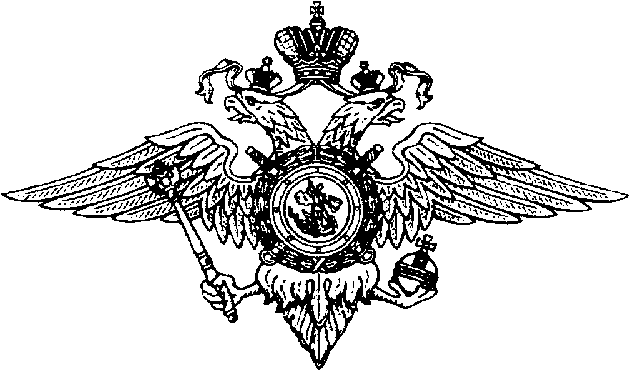 